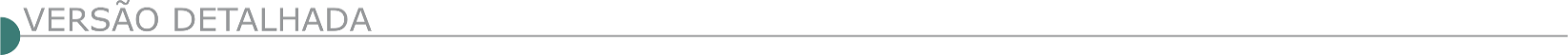 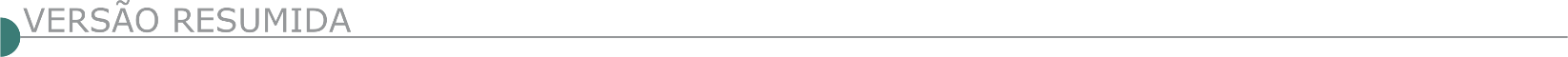 ESTADO DE MINAS GERAISSESI - DEPARTAMENTO REGIONAL DE MINAS GERAIS - CONCORRÊNCIA SESI Nº 7965/2023Objeto: Execução das obras de cobertura, sistema de iluminação externa e passarela em estrutura metálica com acréscimo de área construída, em atendimento à Unidade do SESI localizada na Av. São João, n.º 4147, Bairro Centro, CEP 35680-065, em Itaúna - MG. Data limite para entrega dos envelopes de habilitação e proposta comercial: até às 10:00 horas do dia 26 de junho de 2023. O edital poderá ser consultado pela Internet, no endereço https://compras.fiemg.com.br/, link https://compras.fiemg.com.br/portal/Mural.aspx?nNmTela=E.SEJUSP - SECRETARIA DE ESTADO DE JUSTICA E SEGURANCA PÚBLICA - N 0L/2025Serviços de coleta e destinação final ambientalmente adequada de resíduos sólidos gerados nas Unidades Prisionais - UP°s e Unidades Administrativas dos municípios de Belo Horizonte, Ibinte, Ribeirão das Neves, São Joaquim de Bicas, Sete Lagoas, Uberaba e Centros Socioeducativos - CSEs de Belo Horizonte e O Edital de Chamamento Público n° 01/2023 será disponibilizado no sítio eletrônico www.seguranca.mg.gov.br no menu "transparência" na opção Compras e Contratos, sendo o aviso e link para acesso do Edital publicados no Diário Oficial de Minas Gerais e Jomal de Grande Circulação: No menu Depen-MG, opção O Departamento, opção Publicações: e No menu Socioeducativo, opção Editais. O processo de Chamamento Público terá início no dia 07 de junho de 2023, tendo os interessados, até o dia 21 de junho de 2023 para e encaminhamento de proposta.PREFEITURA MUNICIPAL DE ARCOSCONCORRENCIA PÚBLICA Nº 6/2023 Objeto: Contratação de empresa especializada em serviços de Arquitetura e Engenharia, para atender as demandas da Secretaria Municipal de Obras e Serviços Públicos e Secretaria de Planejamento e Desenvolvimento Sustentável, do Município de Arcos/MG. Abertura Da Sessão: Dia 12/07/2023 as 13:30 horas. Local: Departamento de Licitações e Contratos, situado à Rua Getúlio Vargas, nº 228 - centro - Arcos/MG. Consultas Ao Edital: Na internet, no site www.arcos.mg.gov.br ou no Departamento de Licitações e Contratos supracitado Esclarecimentos: e-mail arcoslicita@arcos.mg.gov.br, telefone: (37) 3359-7905.CONCORRENCIA PÚBLICA Nº 10/2023Objeto: Construção de uma passarela de pedestres sobre a BR-354 trecho: Ligação do bairro Calcita ao Bairro Brasília. Abertura Da Sessão: Dia 14/07/2023 as 13:30 horas. Local: Departamento de Licitações e Contratos, situado à Rua Getúlio Vargas, nº 228 - centro - Arcos/MG. Consultas Ao Edital: Na internet, no site www.arcos.mg.gov.br ou no Departamento de Licitações e Contratos supracitado. Esclarecimentos: e-mail: arcoslicita@arcos.mg.gov.br, telefone: (37) 3359-7905.PREFEITURA MUNICIPAL DE BARBACENATOMADA DE PREÇOS Nº 008/2023Objeto: Contratação de empresa para realização de reforma de ginásios. Abertura: 27/06/2023. Horário: 14:00. Informações: licitacao@barbacena.mg.gov.br.CODAMMA - CONSÓRCIO DE DESENVOLVIMENTO DA ÁREA DOS MUNICÍPIOS DA MICRORREGIÃO DA MANTIQUEIRA – NOVA DATA - PREGÃO ELETRÔNICO Nº 009/2023Objeto: Execução de obras e serviços comuns de engenharia para manutenção, conservação, reparação, melhorias e intervenções corretivas e preventivas nas rodovias, estradas, ruas e avenidas municipais ou municipalizadas, de estradas urbanas e rurais, localizadas nos municípios consorciados que necessitarem de intervenção. Edital disponível em: www.codamma.mg.gov.br. Nova Data de Abertura: 20/06/2023 às 09:30 horas. Mais informações pelo e-mail: licitacao@codamma.mg.gov.br, diretoriaoperacoes@codamma.mg.gov.br ou pelo Telefone (32) 3332-3177 das 08:00 as 11:00 horas e de 13:00 as 16:00 horas.PREFEITURA MUNICIPAL DE BARÃO DO MONTE ALTOTOMADA DE PREÇOS Nº 1/2023Objeto: Prestação de serviços de mão de obra para pavimentação na zona rural, calçamento com bloco sextavado, sinalização viária e drenagem de água pluvial - travessias de água pluvial - Estrada Vila Vardiero a Cachoeira Alegre, no Município de Barão de Monte Alto/MG. Abertura dia 22/06/2023, às 08:00 horas (protocolo dos envelopes até às 07h30min) na Rua Antônio Afonso Ferreira, nº 269, Centro, Barão do Monte Alto/MG. Informações, telefone: (32) 3727-1308, e-mail: licitabarao@yahoo.com.br e site: www.baraodomontealto.mg.gov.br. TOMADA DE PREÇOS Nº 2/2023Objeto: Prestação de serviços de mão de obra para pavimentação na zona rural, calçamento com piso intertravado com bloco sextavado, sinalização viária e drenagem de água pluvial, travessias de água pluvial Estrada Vila Vardiero, no Município de Barão de Monte Alto/MG. Contrato de Repasse MDR 911527/2021 - 1075258-28/2021. Abertura dia 22/06/2023, às 10h00min (protocolo dos envelopes até às 09h30min) na Rua Antônio Afonso Ferreira, nº 269, Centro, Barão do Monte Alto/MG. Informações, tel.: (32) 3727-1308, e-mail: licitabarao@yahoo.com.br e site: www.baraodomontealto.mg.gov.br.TOMADA DE PREÇOS Nº 3/2023Objeto: Prestação de serviços de mão de obra para pavimentação na zona rural, calçamento com bloco sextavado, sinalização viária e drenagem de água pluvial - travessias de água pluvial - Estrada Vila Vardiero a Cachoeira Alegre, no Município de Barão de Monte Alto/MG. Abertura dia 22/06/2023, às 13:00 horas (protocolo dos envelopes até às 12h30min) na Rua Antônio Afonso Ferreira, nº 269, Centro, Barão do Monte Alto/MG. Informações, telefone: (32) 3727-1308, e-mail: licitabarao@yahoo.com.br e site: www.baraodomontealto.mg.gov.br.PREFEITURA MUNICIPAL DE BOCAIUVATOMADA DE PREÇO 02/23Objeto: Execução de obra de pavimentação asfáltica em CBUQ, drenagem e talude na avenida José Maria de Figueiredo no município de Bocaiúva. Sessão dia 23/06/23 ás 09:00 horas. TOMADA DE PREÇO 03/23Objeto: Contratação de empresa especializada para execução de obra de construção do CEO (centro de especialidades odontológicas). Sessão dia 26/06/23 ás 09:00 horas. Edital disponível no site http://bocaiuva.mg.gov.br/.PREFEITURA MUNICIPAL DE CARNEIRINHO - CONCORRÊNCIA PÚBLICA Nº 03/2023Objeto: Execução de serviços de construção de prédio público (Praça Municipal), a ser edificado na Rua Dr. Ulysses Guimarães, nº 1.565, Lotes 04, 05, 06, p/03 e p/07, Quadra 49-A, Bairro - Jardim Primavera. Data, hora de abertura dos Envelopes: 24/07/2023, a partir das 08:30 horas. Local de retirada do Edital: Av. Ambraulino Leandro Barbosa, n° 284, Centro, Carneirinho-MG. Telefone: (34) 3454-0200 ou através do endereço eletrônico: http://www.carneirinho.mg.gov.br/licitacoes-econtratos.PREFEITURA MUNICIPAL DE CARVALHÓPOLIS - CONCORRÊNCIA Nº 04/2023Objeto: Reforma do vestiário do Estádio Municipal Antônio José de Carvalho (Felipão), anexo ao edital e planilha orçamentária no dia 06/07/2023 às 09:00 horas. Os interessados poderão retirar o edital e obter mais informações à Rua João Norberto de Lima n° 222, Centro, Telefone: (35) 3282-1209, das 7:30 às 17 horas. E-mail: licitacao2@carvalhopolis.mg.gov.br e no site www.carvalhópolis.mg.gov.br.PREFEITURA MUNICIPAL DE CONCEIÇÃO DO MATO DENTRO - ALTERAÇÃO CONCORRENCIA Nº 7/2023Objeto: Execução da obra de Restauração Arquitetônica e Restauração de Elementos Artísticos Integrados da Capela Nossa Senhora do Rosário do Conceição do Mato Dentro, no município de Conceição do Mato Dentro/MG. Nova data de abertura: 11 de julho de 2023, às 09:30 horas. Edital Retificado I disponível no site www.cmd.mg.gov.br. Maiores informações pelo telefone (31) 3868-2398.PREFEITURA MUNICIPAL DE CONGONHAS DO NORTE - TOMADA DE PREÇOS 01/2023 Objeto: Reforma e ampliação do anexo da Câmara Municipal de Congonhas do Norte/MG. Data de Abertura: 28/06/2023 às 09:30 horas. O edital e seus anexos poderão ser solicitados pelo e-mail: camaracdn@hotmail.com. Informações: (31)3868-1069.PREFEITURA MUNICIPAL DE CONTAGEM - PREGÃO PRESENCIAL Nº 5/2023Objeto: Implantação de sarjeta, meio fio e passeio em diversas ruas da regional sede, Petrolândia, Nacional, Ressaca E Riacho, No Município De Contagem/MG, com entrega do envelope de proposta até às 10:00 horas do dia 23 de junho de 2023. Os interessados poderão ler e obter o texto integral deste Edital e seus Anexos, que estarão disponíveis a partir do dia 12 de junho de 2023, pelo site www.contagem.mg.gov.br/licitações ou na sala da Comissão Permanente de Licitação da Secretaria Municipal de Obras e Serviços Urbanos (SEMOBS), situada à rua Madre Margherita Fontanaresa, 432, 3º andar Bairro Eldorado - Contagem/MG, telefone: (31) 3391- 9352, de segunda à sexta-feira, no horário de 08:00 às 12:00 horas e de 13:00 às 17:00 horas, mediante apresentação de um PEN DRIVE à Comissão Permanente de Licitação no endereço acima e, ainda, obrigatoriamente, informar, por meio de carta, os seguintes dados: razão social ou denominação completa da empresa, CNPJ/MF, endereço completo, telefone e nome da pessoa para contato.PREFEITURA MUNICIPAL DE DORES DO INDAIÁ - TOMADA DE PREÇOS Nº006/2023Objeto: Execução de obra para a ampliação da farmácia de minas de Dores do Indaiá localizada na rua Edgard Pinto Fiúza n.º 1637 Bairro São Sebastião, Dores do Indaiá/ MG. Nas qualidades e condições de execução descritas neste edital e anexos. Sendo a abertura das propostas marcada para o dia 13/06/2023 às 08:00 horas. Informações podem ser obtidas no setor Licitações à Praça do Rosário, 268, telefone (37) 3551-6256 ou por e-mail licitacao@doresdoindaia.mg.gov.br.PREFEITURA MUNICIPAL DE GUIMARÂNIA - CONCORRÊNCIA Nº 08/2023Objeto: Recapeamento asfáltico em CBUQ e sinalização horizontal de trechos das ruas: Primeiro de março, Guimarães, Conselheiro Rufino, Vereador Vicente Braga, dos coqueiros, Onofre Peres, Guaranis e Avenida Espírito Santo, zona urbana de Guimarânia/MG, item revogado no processo 18/2023. Abertura: 26/07/2023 às 09:00 horas. O edital e proposta digital podem ser retiradas no site do município no endereço: www.guimarania.mg.gov.br licitações, portal da transparência do município, portal da licitanet: www.licitanet.com.br, solicitado pelo e-mail licitacao@guimarania.mg.gov.br, ou pessoalmente por qualquer interessado no setor de licitações, na rua Guimarães, nº 280. Informações: 34 – 3834-2000.PREFEITURA MUNICIPAL DE IBIÁ - TOMADA DE PREÇOS Nº 009/2023Objeto: Construção de Pórtico Comemorativo aos 100 anos de Ibiá, na Avenida Bartolomeu Ribeiro de Paiva, s/n, Nossa Senhora de Lourdes, na Cidade de Ibiá/MG, no dia 27/06/2023 às 08:30 horas. A aquisição do edital será feita através do site www.ibia.mg.gov.br. Maiores informações pelo telefone (34)3631-5754.PREFEITURA MUNICIPAL DE ITAMARANDIBA - CONCORRÊNCIA Nº 0010/2023Objeto: Reforma e ampliação do Hospital Municipal Geraldo Ferreira Gandra. Início Recebimento propostas: 07/06/2023. Início da sessão de lances: 26/06/2023 as 09:00 horas, no endereço web: Os interessados poderão retirar gratuitamente o edital completo nos endereços web: www.itamarandiba.mg.gov.br ou através do e-mail: licitacao@itamarandiba.mg.gov.br. Informações e esclarecimentos: (38) 3521.1063.PREFEITURA MUNICIPAL DE JUIZ DE FORACESAMA - COMPANHIA DE SANEAMENTO MUNICIPAL - LICITAÇÃO ELETRÔNICA Nº 010/23Objeto: Execução dos interceptores de esgoto 02/03 independência e Mariano Procópio, referentes as obras complementares da ampliação do sistema de esgotamento sanitário do município de Juiz de Fora, Estado de Minas Gerais, que atenderá a diversos bairros da cidade. Data da abertura: 29/06/2023 às 09:00 horas. Local: no sítio https://www.gov.br/compras/pt-br/. Recebimento Das Propostas: a partir da data da divulgação do Edital no portal https://www.gov.br/compras/pt-br/. O Edital encontra-se disponível para download no Portal de Compras do Governo Federal, no endereço https://www.gov.br/compras/pt-br/ e no site da Cesama: http://www.cesama.com.br e também poderá ser retirado gratuitamente, mediante apresentação de dispositivo para cópia, no Departamento de Licitações e Assessoria de Contratos, na Sede da CESAMA. Informações: Telefones (32) 3692- 9198/ 9199 / 9200 / 9201, telefax (32) 3692-9202 ou pelo e-mail licita@cesama.com.br.EMPAV - EMPRESA MUNICIPAL DE PAVIMENTAÇÃO DE RUAS E VIAS PÚBLICAS - PREGÃO ELETRÔNICO SRP N.º 42/2023 Objeto: Reforma de alambrados, em quadras poliesportivas e instalações complementares, incluindo fornecimento e montagem de estrutura tubular vertical, horizontal e tela de arame galvanizado, conforme especificações. Data: 22/06. Hora: 08:00 horas. Encontram-se, na Unidade de Gestão de Licitações, situada na Av. Brasil, 1055, Bairro Poço Rico, CEP 36.020-110, Juiz de Fora/MG, os procedimentos licitações relacionados abaixo. O edital completo poderá ser obtido pelos interessados na Unidade de Gestão de Licitações, em arquivo digital, mediante entrega de CD/DVD ou pen-drive, de segunda a sexta-feira, no horário de 08:00 às 11:00 horas e de 13:00 às 17:00 horas ou pelo endereço eletrônico www.empavjf.com.br. É necessário que, ao fazer download do Edital, seja informado a Unidade de Gestão de Licitações, via e-mail – licitacao@empavjf.com.br, a retirada do mesmo, para que possam ser comunicadas possíveis alterações relativas ao procedimento aqueles interessados que não confirmarem, pelos meios expostos, a retirada do Edital. Quaisquer dúvidas contatar pelo telefone (32) 3215-6499 – Setor de licitações.PREFEITURA MUNICIPAL DE MANHUAÇU - TOMADA DE PREÇO Nº. 15/2023Objeto: Execução da Obra de Construção da Creche Pró-infância – tipo 02 – Continuidade da Obra, no Distrito de Santo Amaro, conforme solicitação da Secretaria Municipal de Educação. Sessão dia 22/06/2023 às 13:30 horas, protocolo dos envelopes, conforme edital. As informações inerentes as presentes publicações estarão disponíveis aos interessados no setor de licitações, situada à Praça Cinco de Novembro, 381 – Centro, no horário de 09:00 às 11:00 horas e 13:00 às 16:00 horas. Através do e-mail licitacao@manhuacu.mg.gov.br ou através do site www.manhuacu.mg.gov.br. PREFEITURA MUNICIPAL DE MENDES PIMENTELTOMADA DE PREÇOS N.º 003/2023Objeto: Construção de ponte de 12 metros em estrutura mista no Córrego Preto, no município de Mendes Pimentel. Os interessados poderão adquirir o edital e seus anexos, nos dias úteis, no horário de expediente da Prefeitura Municipal, na sala do Departamento Municipal de Licitação ou através de solicitação no e-mail licitacao@mendespimentel.mg.gov.br, ou ainda, via download no site www.mendespimentel.mg.gov.br/licitacoes/1. Os envelopes de documentos e de propostas deverão ser entregues até às 08:30 horas do dia 26 de junho de 2023, com audiência inicial para abertura dos envelopes, para esta mesma data e horário, com ou sem a presença de representantes das empresas ou profissionais concorrentes.TOMADA DE PREÇOS N.º 004/2023Objeto:  Construção de muros de arrimo no Município De Mendes Pimentel. Através de solicitação no e-mail licitacao@mendespimentel.mg.gov.br, ou ainda, via download no site www.mendespimentel.mg.gov.br/licitacoes/1. Os envelopes de documentos e de propostas deverão ser entregues até às 13:00 horas do dia 26 de junho de 2023, com audiência inicial para abertura dos envelopes, para esta mesma data e horário, com ou sem a presença de representantes das empresas ou profissionais concorrentes. Mendes Pimentel, 06 de junho de 2023. PREFEITURA MUNICIPAL DE MUTUMTOMADA DE PREÇOS Nº 017/2023Objeto: Execução de calçamento na Avenida Paulo Teixeira, saída para Ponte Alta, Bairro Loteamento Terra Nova II, Município de Mutum/MG. Entrega dos envelopes contendo a documentação e proposta até às 08:30 horas da data de 27 de junho de 2023. Início da sessão pública às 09:00 horas da data de 27 de junho de 2023. Informações pelo e-mail: licitacao@mutum.mg.gov.br ou telefone: (33) 3312-1503. O edital e seus respectivos anexos encontram-se disponíveis gratuitamente no site do município https://mutum.mg.gov.br. Informações e esclarecimentos protocoladas via e-mail licitacao@mutum.mg.gov.br.PREGÃO ELETRÔNICO SRP Nº 019/2023Objeto: Serviços de poda e supressão de árvores em vias e passeios públicos, bem como as localizadas nos imóveis públicos (praças, creches, escolas e demais espaços/prédios públicos), por intermédio da Secretaria Municipal de Meio Ambiente e Saneamento do Município de Mutum, MG. Início do recebimento de documentos e propostas a partir da data de 07 de junho de 2023 às 09:00 horas no site https://licitanet.com.br. Encerramento de envio de proposta e habilitação e início da sessão eletrônica na data de 20 de junho de 2023 às 08:00 horas. Informações pelo e-mail: licitacao@mutum.mg.gov.br. O edital e demais anexos encontram-se disponíveis gratuitamente no site do Município: https://mutum.mg.gov.br ou portal https://licitanet.com.br. Informações e esclarecimentos protocoladas ou via e-mail licitacao@mutum.mg.gov.br.PREFEITURA MUNICIPAL DE PIRANGUÇU - TOMADA DE PREÇOS 022/2023Objeto: Contratação de empresa especializada para Calçamento em Diversas Vias Públicas no Município. Abertura dia 03/07/2023 as 09:00 horas. Dúvidas através do e-mail compras@pirangucu.mg.gov.br. Outras Informações pelo site www.pirangucu.mg.gov.br. Dúvidas pelo telefone (35) 3643-1222, das 08:00 as 16:00 horas de segunda a sexta.PREFEITURA MUNICIPAL DE POMPÉU - CONCORRÊNCIA PÚBLICA 011/2023Objeto: Execução de obra de recuperação da biblioteca municipal no Município de Pompéu. Data da abertura: 12/07/2023 às 08:00 horas. Informações pelo telefone: (37) 3523-8508. O edital poderá ser obtido pelo e-mail: editaislicitacao@pompeu.mg.gov.br ou site www.pompeu.mg.gov.br.PREFEITURA MUNICIPAL DE POUSO ALEGRE - CONCORRÊNCIA PÚBLICA Nº 03/2023Objeto: Realização de obras de requalificação viária da avenida Jacy Laraia Vieira e de ruas do bairro Santa Lúcia. A sessão pública será realizada no dia 12 de julho de 2023 as 09:00 horas, na Sala de Licitações, localizada na Rua Lucy Vasconcelos Teixeira, nº 230, Bairro Mirante do Paraíso, Pouso Alegre/MG). O valor máximo para a execução do objeto é de R$ 7.998.139,97, de acordo com a planilha orçamentária disponibilizada no site https://pousoalegre.mg.gov.br/licitacao.asp. O edital e seus anexos poderão ser consultados e obtidos gratuitamente em dias úteis e em horário comercial mediante a apresentação de PEN DRIVE, para cópia do arquivo, no site da prefeitura www.pousoalegre.mg.gov.br, na aba “Edital de Licitação” e no e-mail: editaispmpa@gmail.com. Mais informações: (35) 3449-4023.PREFEITURA MUNICIPAL DE POUSO ALTO - PREGÃO Nº 0031/2023 Objeto: Executar serviços de engenharia com fornecimento de materiais na pavimentação com piso intertravado de bloquetes sextavados e obras complementares em vias públicas no Distrito de Santana do Capivari, neste Município de Pouso Alto. Apresentação das propostas até as 12:59 horas do dia 27/06/2023. Início dos lances: sob o comando do Pregoeiro após completar a análise das propostas. Para todas as referências de tempo será observado o horário de Brasília-DF. Dotações do orçamento vigente. Edital e informações complementares na sede da Prefeitura, de 12:00 às 17:00 horas e pelo site www.pousoalto.mg.gov.br.PREFEITURA MUNICIPAL DE SANTA CRUZ DO ESCALVADO - TOMADA DE PREÇO Nº 014/2023Objeto: Execução de calçamento tipo bloquete nos trechos das estradas vicinais de Morro dos 10 Alqueires, Zona Rural de Santa Cruz do Escalvado no dia 27 de junho de 2023, às 09:00 horas. Maiores informações pelo telefone (31) 3883-1153, do Setor de Licitação.PREFEITURA MUNICIPAL DE SANTA JULIANA - TOMADA DE PREÇO Nº 003/2023Objeto: Execução de obra de engenharia para construção de campo de futebol - terrão, no município de Santa Juliana – MG, dar-se-á no dia 22/06/2023 às 09:00 horas, na divisão de licitações da Superintendência Municipal de Licitações e Contratos Administrativos. O edital com todas as disposições pertinentes encontra-se a disposição dos interessados na divisão de licitações. PREFEITURA MUNICIPAL DE SÃO GONÇALO DO RIO ABAIXORETIFICAÇÃO - TOMADA DE PREÇOS N.º 12/2023Objeto: Execução de melhorias na drenagem pluvial no pátio do estacionamento da Escola Municipal de Tempo Integral de Vargem Alegre em São Gonçalo do Rio Abaixo. A data de abertura foi alterada para o dia 30/06/2023 às 09:00 horas. O Edital completo e o Termo de Retificação em sua íntegra poderá ser obtidos no site eletrônico https://www.saogoncalo.mg.gov.br/transparencia/compras/licitacoesRETIFICAÇÃO - TOMADA E PREÇOS Nº 11/2023Objeto: Execução da etapa 1 – fase 1 e 2 da ampliação do Aterro Sanitário em São Gonçalo do Rio Abaixo/MG. A data de abertura foi alterada para o dia 28/06/2023 às 09:00 horas. O Edital completo e o Termo de Retificação em sua íntegra poderá ser obtidos no sítio eletrônico https://www.saogoncalo.mg.gov.br/transparencia/compras/licitacoes.PREFEITURA MUNICIPAL DE SÃO TIAGO - TOMADA DE PREÇOS 005/2023Objeto: Execução de serviços de infraestrutura urbana (recapeamento asfáltico de via urbana no Município de São Tiago-MG). Prazo para Cadastro até 23/06/2023. O recebimento dos envelopes de Habilitação e Proposta será no dia 27/06/2023 até às 13:30 horas com abertura da sessão às 14:00 horas do mesmo dia. Informações: (32) 3376-2800. O edital e seus anexos encontram-se à disposição no site: www.saotiago.mg.gov.br.PREFEITURA MUNICIPAL DE SETE LAGOAS - PREGÃO ELETRÔNICO N° 073/2023Objeto: Serviços de fresagem e recapeamento asfáltico para execução desses serviços na Avenida Raquel Teixeira Viana e Praça Martiniano de Carvalho, no Bairro Canaã, no Município de Sete Lagoas, aos interessados que no dia 22/06/2023, às 08:30 horas. Informações através do portal de licitações eletrônicas da Licitar Digital. A íntegra do Edital, com todas as exigências, condições e especificações estabelecidas para o Processo Licitatório, estará à disposição dos interessados no prédio do Núcleo de Licitações e Compras: Avenida Getúlio Vargas, nº 111 - 2º andar - Centro, ou pelo site https://www.setelagoas.mg.gov.br/ ou ainda no site de licitações da Licitar Digital: https://www.licitardigital.com.br. Informações: (31) 3779-3700. Acesse o ambiente de licitações pelo link: https://transparencia.setelagoas.mg.gov.br/licitacoes. Acesse o tutorial para saber como pesquisar o processo licitatório: https://suporte.setelagoas.mg.gov.br/tutorial.pdf.PREFEITURA MUNICIPAL DE TRÊS CORAÇÕES - TOMADA DE PREÇO Nº 006/2023Objeto: Contratação de empresa especializada para realizar obra de drenagem pluvial na Alameda A - Bairro Jardim Das Acácias - Vila Rezende. O Município De Três Corações, Prefeitura Municipal De Três Corações, com sede na Av. Brasil, n.º 225, bairro jardim américa, cep 37.410- 900. Data de abertura dos envelopes: dia 30 de junho de 2023 as 09:30 horas. Endereço: av. Brasil, n.º 225 – Jardim América, departamento de licitação. O edital completo, seus anexos, impugnações, recursos, decisões e demais atos deverão ser acompanhados pelos interessados para ciência através do site www.trescoracoes.mg.gov.br ou no departamento de licitação das 09:00 às 11:00 e das 13:00 às 17:00 horas.PREFEITURA MUNICIPAL DE TOCANTINS - TOMADA DE PREÇOS Nº 2/2023Objeto: Execução De Recapeamento Asfáltico Em Diversas Vias Do Município De Tocantins. Abertura: 26/06/2023 às 08:00 horas. Local: Sala de Licitações da Prefeitura Municipal de Tocantins, Avenida Padre Macário, 129, Centro, Tocantins-MG, CEP: 36512-000. Edital completo e os anexos do projeto encontram-se disponíveis no site da Prefeitura Municipal de Tocantins: www.tocantins.mg.gov.br. Informações e dúvidas sobre o edital no Departamento de Compras e Licitações de Tocantins, pelo e-mail: licitacao@tocantins.mg.gov.br. Informações e dúvidas técnicas no telefone: (32) 9 9913-0723.PREFEITURA MUNICIPAL DE UBERLÂNDIA - TOMADA DE PREÇOS Nº 027 /2023Objeto: Execução de obra no poliesportivo mansour, no município de Uberlândia/Mg, onde serão executados: construção de estruturas complementares, painéis e fechamentos, acabamentos e pinturas, em atendimento à FUNDAÇÃO UBERLANDENSE DO TURISMO, ESPORTE E LAZER-FUTEL. O Edital encontra-se à disposição no Núcleo de Compras e Licitações da FUTEL, na Av. José Roberto Migliorini, nº 850, Bairro Santa Mônica, Uberlândia/MG, telefone (34) 3235-6289 / (34) 3235-6165 das 08:30 às 17:00 horas ou por e-mail: licitacaofutel@uberlandia.mg.gov.br ou pela internet https://www.uberlandia.mg.gov.br/portal-da-transparencia/licitacoes-e-contratos/. Entrega dos envelopes e sessão pública para abertura no dia: 29/06/2023, às 09:00 horas na Sala de Reuniões do Núcleo de Compras e Licitações da FUTEL.PREFEITURA MUNICIPAL DE VIÇOSA - CONCORRÊNCIA Nº 6/2023Objeto: Serviços de revitalização do trecho da Avenida Oraída Mendes de Castro, no bairro Novo Silvestre, Viçosa-MG. A data e hora de entrega dos envelopes nº 01 - documentação e nº 02 - Proposta Financeira será até as 09:00 horas do dia 24 de julho de 2023, no Protocolo Geral do Centro Administrativo Prefeito Antônio Chequer, cito à Rua Gomes Barbosa, n° 803, Centro, CEP: 36.570.101, Viçosa-MG. O Edital pode ser retirado no Departamento de Material, Compras e Licitações, ou através do site www.vicosa.mg.gov.br.BRASÍLIASECRETARIA DE ESTADO DE OBRAS E INFRAESTRUTURA - PREGÃO ELETRÔNICO Nº 7/2023Objeto: Execução dos serviços de implantação de calçadas e rampas de acessibilidade, incluindo implantação de mobiliário urbano (balizador em concreto, bate rodas e defensa metálica), na Avenida Central de Taguatinga, denominada Boulevard, localizada na Região Administrativa de Taguatinga - RA-TAG, e ainda as exigências e demais condições e especificações constantes no Termo de Referência, Anexo I ao presente edital. Valor estimado da contratação R$ 4.197.266. Edital: 07/06/2023, exclusivamente nos sites www.gov.br/compras ou www.so.df.gov.br. Entrega das Propostas: a partir de 07/06/2023 às 08:00 horas no site www.gov.br/compras. Abertura das Propostas: 21/06/2023 às 09:00 horas no site www.gov.br/compras. Informações gerais: (61) 3306-5038 e e-mail cplic@so.df.gov.br.ESTADO DO ESPÍRITO SANTOSEDU - SECRETARIA DE ESTADO DA EDUCAÇÃO - CONCORRÊNCIA Nº 007/2023Objeto: Execução da reconstrução da EEEFM Leandro Escobar, Localizada Em Guarapari/ Es. Valor estimado: R$ 9.499.238,61. Entrega da documentação e Propostas: Até às 11:00 horas do dia 17/07/2023. Abertura da sessão pública: 17/07/2023, às 14:00 horas. Local de realização da sessão pública: SEDU, Av. César Hilal, 1111, sala 321, Santa Lúcia, Vitória - ES, telefone 3636-7781/3636-7742. O Edital poderá ser retirado no endereço acima de posse de mídia digital, pelo e-mail cplose2-obras@sedu.es.gov.br ou pelo site www.sedu.es.gov.br/licitacoes.ESTADO DO RIO DE JANEIROCEDAE - COMPANHIA ESTADUAL DE ÁGUAS E ESGOTOS ASSESSORIALICITAÇÃO Nº 005/2023Objeto: Reforma dos floculadores da ETA 3 do laranjal. Dia: 04/07/2023. Horário: 11:00 horas. Local: Av. Presidente Vargas, nº 2.655/ Auditório - Cidade Nova – RJ. Valor Estimado: R$ 10.340.780,48. O edital completo encontra-se à disposição dos interessados no site www.cedae.com.br/licitacao, podendo alternativamente, ser retirado mediante permuta de duas resmas de papel tamanho A4 - 75g/m², no endereço supramencionado, onde os interessados também poderão obter todas as informações sobre a licitação, no horário de 09:00 horas as 12:00 horas e das 14:00 horas às 17:00 horas ou pelos telefones (21) 2332-3829/2332-3836.LICITAÇÃO Nº 006/2023Objeto: Reforma dos floculadores da estação de tratamento de água - Veta Guandu. Dia: 06/07/2023. Horário: 11:00 horas. Local: Av. Presidente Vargas, nº 2.655/ Auditório - Cidade Nova – RJ. Valor Estimado: R$ 12.398.047,01. O edital completo encontra-se à disposição dos interessados no site www.cedae.com.br/licitacao, podendo alternativamente, ser retirado mediante permuta de duas resmas de papel tamanho A4 - 75g/m², no endereço supramencionado, onde os interessados também poderão obter todas as informações sobre a licitação, no horário de 09:00 as 12:00 horas e das 14:00 às 17:00 horas ou pelos telefones (21) 2332-3829/2332-3836.ESTADO DO PARANÁSANEPAR - COMPANHIA DE SANEAMENTO DO PARANÁLICITAÇÃO ELETRÔNICA N° 155/23Objeto: Execução de obra de melhoria do sistema de esgotamento sanitário no município de Céu Azul, compreendendo a execução de instalações elétricas na estação de tratamento de esgoto ETE 01. Limite de Acolhimento das Propostas: 27/06/2023 às 09:30 horas. Data da Abertura de Preços: 27/06/2023 às 10:30 horas, por meio de sistema eletrônico no site http://wwww.licitacoes-e.com.br. Informações Complementares: Podem ser obtidas na Sanepar, à Rua Engenheiros Rebouças, 1376 - Curitiba/PR, Fone (41) 3330-3204 ou pelo site http://licitacao.sanepar.com.br.LICITAÇÃO ELETRÔNICA N° 163/23Objeto: Execução de obra para ampliação do sistema de abastecimento de agua SAA do Município De Curitiba, compreendendo a ampliação da estação de tratamento de lodo ETL da estação de tratamento de agua ETA Passauna. Limite de Acolhimento das Propostas: 16/08/2023 às 09:00 horas. Data da Abertura de Preços: 16/08/2023 às 10:00 horas, por meio de sistema eletrônico no site http://wwww.licitacoes-e.com.br. Informações Complementares: Podem ser obtidas na Sanepar, à Rua Engenheiros Rebouças, 1376 - Curitiba/PR, Fone (41) 3330-3204 ou pelo site http://licitacao.sanepar.com.br.ESTADO DE SÃO PAULODNIT - SUPERINTENDÊNCIA REGIONAL EM SÃO PAULO - PREGÃO ELETRÔNICO Nº 221/2023Objeto: Execução dos serviços de manutenção de 1 Obra de Arte Especial localizada na rodovia BR-158/SP, sob jurisdição da Unidade Local de São José do Rio Preto/SP, no âmbito do Programa de Manutenção e Reabilitação de Estruturas - Proarte, conforme condições, quantidades e exigências estabelecidas no Anexo I (Termo de Referência). Edital: 07/06/2023 das 08:00 às 12:00 horas e das 13:00 às 17:00 horas. Endereço: Rua Eng. Ciro Soares de Almeida, 180, Jd. Andarai - São Paulo/SP ou https://www.gov.br/compras/edital/393025-5-00221-2023. Entrega das Propostas: a partir de 07/06/2023 às 08:00 horas no site www.gov.br/compras. Abertura das Propostas: 27/06/2023 às 09:30 horas no site www.gov.br/compras. Informações Gerais: Data-base: julho/2022. Qtd. itens: 1 Qtd. lotes/grupos: 1. Prazo de validade da proposta: 60 dias. Esclarecimentos: scl.sp@dnit.gov.br.NOVA DATA - CONCORRÊNCIA Nº 2/2023 Objeto: Execução de rede de esgotamento sanitário no Bairro Estância Porto Velho No Município De Jacareí/Sp. vistoria técnica (obrigatória) até último dia útil anterior à data de abertura do certame. Recebimento dos envelopes: até as 09:00 horas do dia 13/07/2023. Credenciamento: às 09:00 horas, na mesma data, em ato público. Sessão de abertura: após o credenciamento. Valor estimado: R$ 8.469.550,52. Edital: www.saaejacarei.sp.gov.br ou na Unidade de Licitações e Compras - Rua Miguel Leite do Amparo, 121 - Centro - Jacareí - SP- das 08:30 às 16:30 - sem custo trazendo CD ou pendrive. Informações: Unidade de Licitações e Compras - R. Miguel Leite do Amparo, 121 - Centro - Jacareí - SP - fone 12-3954-0200 - Ramais 1620 / 1637 / 1655 / 1666 e 1670.SABESP – COMPANHIA DE SANEAMENTO BÁSICO DO ESTADO DE SÃO PAULO – PREGÃO Nº 00519/23Objeto: Manutenção e intervenções nos sistemas de água e esgoto, execução de redes e ligações de água e esgoto do crescimento vegetativo, no Município De Serra Negra - Global R. Edital completo disponível para download a partir de 07/06/2023 www.sabesp.com.br/licitacoes, mediante obtenção de senha no acesso cadastre sua empresa, Problemas site, contatar telefone (11) 3388-6984. Envio das Propostas a partir da 00:00 horas do dia 22/06/23 até às 09:00 horas do dia 23/06/2023, no site acima para empresas que possuam senha de acesso, às 09:01 horas do dia 23/06/2023, será dado início a sessão pública pelo Pregoeiro.- PUBLICIDADE -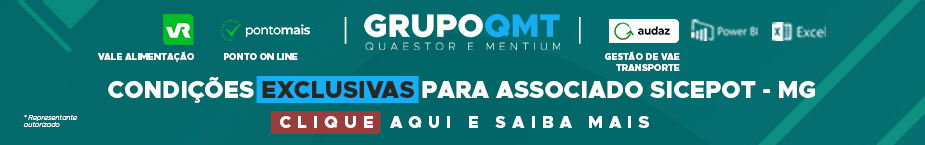 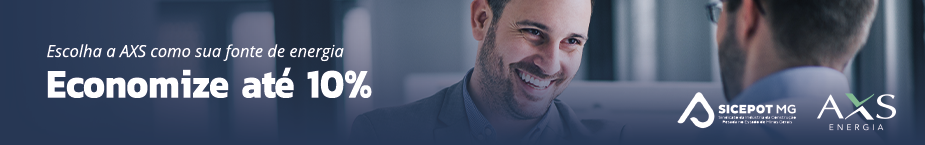 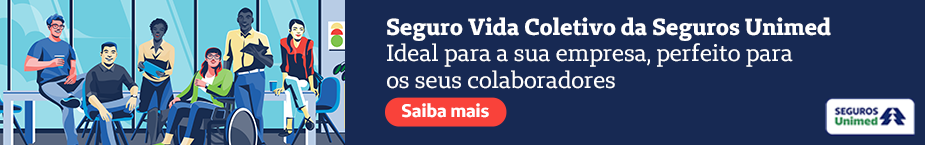 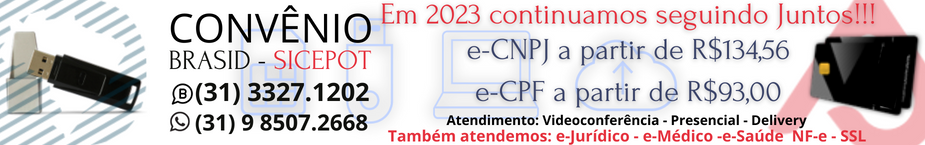 ÓRGÃO LICITANTE: COPASA-MGÓRGÃO LICITANTE: COPASA-MGEDITAL: Nº CPLI. 1120230073Endereço: Rua Carangola, 606, térreo, bairro Santo Antônio, Belo Horizonte/MG.Informações: Telefone: (31) 3250-1618/1619. Fax: (31) 3250-1670/1317. E-mail: Endereço: Rua Carangola, 606, térreo, bairro Santo Antônio, Belo Horizonte/MG.Informações: Telefone: (31) 3250-1618/1619. Fax: (31) 3250-1670/1317. E-mail: Endereço: Rua Carangola, 606, térreo, bairro Santo Antônio, Belo Horizonte/MG.Informações: Telefone: (31) 3250-1618/1619. Fax: (31) 3250-1670/1317. E-mail: OBJETO: Execução, com fornecimento parcial de materiais, das obras e serviços do Programa de Redução de Perdas no Sistema de Abastecimento de Água de Ubá / MG.OBJETO: Execução, com fornecimento parcial de materiais, das obras e serviços do Programa de Redução de Perdas no Sistema de Abastecimento de Água de Ubá / MG.DATAS: Encaminhamento da proposta comercial: dia 03/07/2023 às 08:30 horas.Abertura da sessão da Licitação: 03/07/2023 08:30 horas.Prazo de execução: 12 meses.VALORESVALORESVALORESValor Estimado da ObraCapital Social Igual ou SuperiorCapital Social Igual ou SuperiorR$ 7.581.900,08--CAPACIDADE TÉCNICA-PROFISSIONAL:   a) Tubulação com diâmetro nominal (DN) igual ou superior a 50(cinquenta); b) Ligação Predial de Água; CAPACIDADE TÉCNICA-PROFISSIONAL:   a) Tubulação com diâmetro nominal (DN) igual ou superior a 50(cinquenta); b) Ligação Predial de Água; CAPACIDADE TÉCNICA-PROFISSIONAL:   a) Tubulação com diâmetro nominal (DN) igual ou superior a 50(cinquenta); b) Ligação Predial de Água; CAPACIDADE OPERACIONAL:  a) Tubulação com diâmetro nominal (DN) igual ou superior a 50 (cinquenta) e com extensão igual ou superior a 6.900(seis mil e novecentos) m; b) Tubulação em PVC e/ou ferro fundido e/ou aço e/ou concreto, com diâmetro nominal (DN) igual ou superior a 200(duzentos) e com extensão igual ou superior a 600(seiscentos)m; c) Ligação predial de água com quantidade igual ou superior a 870(oitocentos e setenta)un;  d) Aterro compactado, com controle da compactação e com quantidade igual ou superior a 6.600(seis mil e seiscentos) m3.  e) Base compactada para pavimento, de qualquer tipo, com quantidade igual ou superior a 1.200(um mil e duzentos) m3; f) Pavimento asfáltico (CBUQ e/ou PMF) com quantidade igual ou superior a 6.100(seis mil e cem) m²; CAPACIDADE OPERACIONAL:  a) Tubulação com diâmetro nominal (DN) igual ou superior a 50 (cinquenta) e com extensão igual ou superior a 6.900(seis mil e novecentos) m; b) Tubulação em PVC e/ou ferro fundido e/ou aço e/ou concreto, com diâmetro nominal (DN) igual ou superior a 200(duzentos) e com extensão igual ou superior a 600(seiscentos)m; c) Ligação predial de água com quantidade igual ou superior a 870(oitocentos e setenta)un;  d) Aterro compactado, com controle da compactação e com quantidade igual ou superior a 6.600(seis mil e seiscentos) m3.  e) Base compactada para pavimento, de qualquer tipo, com quantidade igual ou superior a 1.200(um mil e duzentos) m3; f) Pavimento asfáltico (CBUQ e/ou PMF) com quantidade igual ou superior a 6.100(seis mil e cem) m²; CAPACIDADE OPERACIONAL:  a) Tubulação com diâmetro nominal (DN) igual ou superior a 50 (cinquenta) e com extensão igual ou superior a 6.900(seis mil e novecentos) m; b) Tubulação em PVC e/ou ferro fundido e/ou aço e/ou concreto, com diâmetro nominal (DN) igual ou superior a 200(duzentos) e com extensão igual ou superior a 600(seiscentos)m; c) Ligação predial de água com quantidade igual ou superior a 870(oitocentos e setenta)un;  d) Aterro compactado, com controle da compactação e com quantidade igual ou superior a 6.600(seis mil e seiscentos) m3.  e) Base compactada para pavimento, de qualquer tipo, com quantidade igual ou superior a 1.200(um mil e duzentos) m3; f) Pavimento asfáltico (CBUQ e/ou PMF) com quantidade igual ou superior a 6.100(seis mil e cem) m²; ÍNDICES ECONÔMICOS: conforme edital.ÍNDICES ECONÔMICOS: conforme edital.ÍNDICES ECONÔMICOS: conforme edital.OBSERVAÇÕES: Informações poderão ser solicitadas à CPLI - Comissão Permanente de Licitações de Obras e Serviços Técnicos - E-mail: cpli@copasa.com.br. Respostas aos esclarecimentos solicitados até o quinto dia útil anterior à data prevista serão divulgadas, exclusivamente, pela Internet, na página da COPASA MG www.copasa.com.br, posicionando o cursor na palavra “A COPASA” aparecerá aba e selecionar “Licitações e contratos” ou no canto superior direito clicar em “licitações e contratos”, em seguida selecionar o link: "licitações". Pesquisar pelo número da licitação. Esclarecimento (s), caso haja, estarão com o nome de “Esclarecimento”.OBSERVAÇÕES: Informações poderão ser solicitadas à CPLI - Comissão Permanente de Licitações de Obras e Serviços Técnicos - E-mail: cpli@copasa.com.br. Respostas aos esclarecimentos solicitados até o quinto dia útil anterior à data prevista serão divulgadas, exclusivamente, pela Internet, na página da COPASA MG www.copasa.com.br, posicionando o cursor na palavra “A COPASA” aparecerá aba e selecionar “Licitações e contratos” ou no canto superior direito clicar em “licitações e contratos”, em seguida selecionar o link: "licitações". Pesquisar pelo número da licitação. Esclarecimento (s), caso haja, estarão com o nome de “Esclarecimento”.OBSERVAÇÕES: Informações poderão ser solicitadas à CPLI - Comissão Permanente de Licitações de Obras e Serviços Técnicos - E-mail: cpli@copasa.com.br. Respostas aos esclarecimentos solicitados até o quinto dia útil anterior à data prevista serão divulgadas, exclusivamente, pela Internet, na página da COPASA MG www.copasa.com.br, posicionando o cursor na palavra “A COPASA” aparecerá aba e selecionar “Licitações e contratos” ou no canto superior direito clicar em “licitações e contratos”, em seguida selecionar o link: "licitações". Pesquisar pelo número da licitação. Esclarecimento (s), caso haja, estarão com o nome de “Esclarecimento”.ÓRGÃO LICITANTE: COPASA-MGÓRGÃO LICITANTE: COPASA-MGEDITAL: Nº CPLI. 1120230082Endereço: Rua Carangola, 606, térreo, bairro Santo Antônio, Belo Horizonte/MG.Informações: Telefone: (31) 3250-1618/1619. Fax: (31) 3250-1670/1317. E-mail: Endereço: Rua Carangola, 606, térreo, bairro Santo Antônio, Belo Horizonte/MG.Informações: Telefone: (31) 3250-1618/1619. Fax: (31) 3250-1670/1317. E-mail: Endereço: Rua Carangola, 606, térreo, bairro Santo Antônio, Belo Horizonte/MG.Informações: Telefone: (31) 3250-1618/1619. Fax: (31) 3250-1670/1317. E-mail: OBJETO: execução, com fornecimento parcial de materiais e equipamentos, das obras e serviços de Melhorias do Sistema de Abastecimento de Água de Serro / MG.OBJETO: execução, com fornecimento parcial de materiais e equipamentos, das obras e serviços de Melhorias do Sistema de Abastecimento de Água de Serro / MG.DATAS: Encaminhamento da proposta comercial: dia 03/07/2023 às 14:30 horas.Abertura da sessão da Licitação: 03/07/2023 14:30 horas.Prazo de execução: 8 meses.VALORESVALORESVALORESValor Estimado da ObraCapital Social Igual ou SuperiorCapital Social Igual ou SuperiorR$ 1.805.742,70--CAPACIDADE TÉCNICA-PROFISSIONAL:  a) Tubulação com diâmetro nominal (DN) igual ou superior a 50 (cinquenta); b) Estação Elevatória de Água com potência igual ou superior a 150 (cento e cinquenta) c.v. ou vazão igual ou superior a 42(quarenta e dois) l/s.CAPACIDADE TÉCNICA-PROFISSIONAL:  a) Tubulação com diâmetro nominal (DN) igual ou superior a 50 (cinquenta); b) Estação Elevatória de Água com potência igual ou superior a 150 (cento e cinquenta) c.v. ou vazão igual ou superior a 42(quarenta e dois) l/s.CAPACIDADE TÉCNICA-PROFISSIONAL:  a) Tubulação com diâmetro nominal (DN) igual ou superior a 50 (cinquenta); b) Estação Elevatória de Água com potência igual ou superior a 150 (cento e cinquenta) c.v. ou vazão igual ou superior a 42(quarenta e dois) l/s.CAPACIDADE OPERACIONAL:  -CAPACIDADE OPERACIONAL:  -CAPACIDADE OPERACIONAL:  -ÍNDICES ECONÔMICOS: conforme edital.ÍNDICES ECONÔMICOS: conforme edital.ÍNDICES ECONÔMICOS: conforme edital.OBSERVAÇÕES: Informações poderão ser solicitadas à CPLI - Comissão Permanente de Licitações de Obras e Serviços Técnicos - E-mail: cpli@copasa.com.br. Respostas aos esclarecimentos solicitados até o quinto dia útil anterior à data prevista serão divulgadas, exclusivamente, pela Internet, na página da COPASA MG www.copasa.com.br, posicionando o cursor na palavra “A COPASA” aparecerá aba e selecionar “Licitações e contratos” ou no canto superior direito clicar em “licitações e contratos”, em seguida selecionar o link: "licitações". Pesquisar pelo número da licitação. Esclarecimento (s), caso haja, estarão com o nome de “Esclarecimento”.OBSERVAÇÕES: Informações poderão ser solicitadas à CPLI - Comissão Permanente de Licitações de Obras e Serviços Técnicos - E-mail: cpli@copasa.com.br. Respostas aos esclarecimentos solicitados até o quinto dia útil anterior à data prevista serão divulgadas, exclusivamente, pela Internet, na página da COPASA MG www.copasa.com.br, posicionando o cursor na palavra “A COPASA” aparecerá aba e selecionar “Licitações e contratos” ou no canto superior direito clicar em “licitações e contratos”, em seguida selecionar o link: "licitações". Pesquisar pelo número da licitação. Esclarecimento (s), caso haja, estarão com o nome de “Esclarecimento”.OBSERVAÇÕES: Informações poderão ser solicitadas à CPLI - Comissão Permanente de Licitações de Obras e Serviços Técnicos - E-mail: cpli@copasa.com.br. Respostas aos esclarecimentos solicitados até o quinto dia útil anterior à data prevista serão divulgadas, exclusivamente, pela Internet, na página da COPASA MG www.copasa.com.br, posicionando o cursor na palavra “A COPASA” aparecerá aba e selecionar “Licitações e contratos” ou no canto superior direito clicar em “licitações e contratos”, em seguida selecionar o link: "licitações". Pesquisar pelo número da licitação. Esclarecimento (s), caso haja, estarão com o nome de “Esclarecimento”.